California State University, Fresno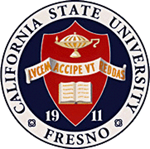 College of Forestry and SustainabilityDepartment of Forestryhttp://fresnostate.edu/forest/Vacancy Number: 135XXTitle:  	ForestryRank:  	Assistant ProfessorStatus:  	Tenure TrackStart:  	Fall 2023 (August 2023)General:	The Department of Forest Management is searching for a faculty member to teach undergraduate and graduate students, conduct scholarly and applied research, and engage in service-related activities. The primary teaching and research interests will be in the area of ecological perspectives with a secondary focus in sustainability. Specific assignments are dependent on departmental needs and the background of the individual.Our Students:	Fresno State is a Hispanic-Serving Institution (HSI); and, an Asian American/Native American/Pacific Islander-Serving Institution (AANAPISI); This University is committed to serving our students with a focus on inclusion. Qualifications:Required Education (from an accredited institution or foreign equivalent.):An earned doctorate (Ph.D.) in Forestry or closely related field from an accredited (or equivalent) institution.Applicants nearing completion of the doctorate (ABD) may be considered; however, for appointment, the doctorate must be completed by August 15, 2020.Required Experience:Ability to demonstrate a commitment to working effectively with faculty, staff, and students from diverse ethnic, cultural, and socioeconomic backgroundsPreferred Experience:Successful college teaching experience.A record of active participation or leadership roles in relevant professional organizationsApplication Procedures:  Review of applications will begin on 11/20/2023.  If it chooses, the committee may review applications submitted after this date.  This position automatically close March 31, 2023.  Apply online at:  http://jobs.csufresno.eduAttached the following:Letter of interest or cover letter specifically addressing required experience and preferred qualificationsCurrent curriculum vitaeNames and contact information of three professional referencesStatement addressing your commitment to working with faculty, staff, and students from diverse ethnic, cultural, and socioeconomic backgrounds.Candidates invited for an on-campus visit must submit by mail/e-mail within designated deadline.  The Search Chair will send information and requests for these items. Three current letters of recommendation (dated within 12 months of full consideration date.)Official transcriptsCommittee Information and Search process:Search Chair:	Dr. J. Sample	Department of Forestroy	Email: jforestry@mail.fresnostate.eduAbout the Fresno StateCalifornia State University, Fresno is an engaged University. We focus on broadening students' intellectual horizons, fostering lifelong learning skills, developing the leaders of tomorrow, promoting community involvement, and instilling an appreciation of world cultures. We nurture cultural competence by celebrating the rich diversity of the campus community and welcoming the participation of all. Members of the University community are expected to work effectively with faculty, staff and students from diverse ethnic, cultural and socioeconomic backgrounds. For information on the University's commitment and dedication to creating a university known for its integrity, civility, equity, respect and ethical behavior, please visit: http://www.fresnostate.edu/academics/diversity The campus is ranked 24th in the nation by Washington Monthly; ranked 3rd by U.S. News & World Report in graduation rate performance for public institutions; and, ranked 41st in the nation in MONEY Magazines 50 Best Public Colleges.Tenure-Track Faculty members gain a clear path to tenure through the University's Probationary Plan Process.  For additional information, please visit:   www.fresnostate.edu/academics/facultyaffairs/procedures/facultyrtp/.  We value our commitment to the success of our faculty by providing services from the Center for Faculty Excellence to Research and Sponsored Programs.About the College and Department:The School of Forestry was established in 1911 with one Department—Forestry. Today, the School is proud to be recognized as one of the best forestry schools in the state, taking pride in offering students a wide array of educational and networking opportunities.  Endowments elevate the program to new heights with scholarships for incoming and continuing students, an Honors Program and financial support for faculty research.  Empowering future forestry leaders, the School of Forestry helps young professionals embark on successful careers and provides opportunities for alumni to stay connected to their alma mater. At the heart of California State University Fresno, the College of Arts and Humanities is the largest academic units of the university.  It is a stimulating center of intellectual and cultural activity, dedicated to academic excellence, integrity, intellectual freedom, and civic and cultural engagement with the San Joaquin Valley.Other Campus Information:In compliance with the Annual Security Report & Fire Safety Report of Campus Security Policy and Campus Crime Statistics Act, California State University, Fresno has made crime-reporting statistics available to applicants, students, and employees online at www.fresnostate.edu/police/clery/index.shtml.  Print copies are available by request from the Campus Police Department.A background check (including criminal records check) must be completed satisfactorily for this position. An offer of employment may be withdrawn or employment may be terminated based upon the results of the background investigation.The person holding this position is considered a "limited reporter" under the California Child Abuse and Neglect Reporting Act and is required to comply with the requirements set forth in CSU Executive Order 1083 Revised July 21, 2017 as a condition of employment. You can obtain a copy of this Executive order by accessing the following website: http://www.calstate.edu/eo/EO-1083.html.California State University, Fresno is a smoke-free campus. For more information, please click http://fresnostate.edu/adminserv/smokefree/index.htmlCalifornia State University, Fresno is an Affirmative Action/Equal Opportunity Employer. We consider qualified applicants for employment without regard to race, religion, color, national origin, ancestry, age, sex, gender, gender identity, gender expression, sexual orientation, genetic information, medical condition, disability, marital status, or protected veteran status.